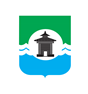 31.03.2021 года № 169РОССИЙСКАЯ  ФЕДЕРАЦИЯИРКУТСКАЯ ОБЛАСТЬДУМА БРАТСКОГО РАЙОНАРЕШЕНИЕОб исполнении муниципальной программы«Жилье для молодых семей» в 2020 годуЗаслушав и обсудив информацию заведующего отделом культуры, молодежной политики и спорта администрации муниципального образования «Братский район» Ирины Николаевны Крюковой об исполнении муниципальной программы «Жилье для молодых семей» в 2020 году, руководствуясь статьями 30, 33, 46 Устава муниципального образования «Братский район», Дума Братского районаРЕШИЛА:	1. Информацию заведующего отделом культуры, молодежной политики и спорта администрации муниципального образования «Братский район» Ирины Николаевны Крюковой об исполнении муниципальной программы «Жилье для молодых семей» в 2020 году принять к сведению (прилагается).	2. Разместить настоящее решение на официальном сайте муниципального образования «Братский район» в разделе «Дума» - www.bratsk.raion.ru.	3. Контроль за выполнением решения возложить на постоянную депутатскую комиссию по социально-культурной сфере и правовой защите Думы Братского района.Председатель ДумыБратского района                                                                                  С. В. Коротченко Приложение к решению Думы Братского района от 31.03.2021 года № 169Об исполнении муниципальной целевой программы«Жилье для молодых семей» в 2020 годуМП  «Жилье для молодых семей» на 2019-2023 годы утверждена постановлением мэра Братского района № 287 от 13.11.2014 (в редакции постановления мэра Братского района  № 198 от 20.04.2020). Задачи МП: Улучшение жилищных условий молодых семей. Программа рассчитана на 2019-2023 годы.  Участником программы может быть молодая семья, в том числе молодая семья, имеющая одного ребенка и более, а также неполная молодая семья, состоящая из одного молодого родителя и одного ребенка и более и соответствующая следующим требованиям:1) возраст каждого из супругов либо одного родителя в неполной семье на день принятия решения о включении молодой семьи в список претендентов на получение социальной выплаты на приобретение (строительство) жилого помещения или создание объекта индивидуального жилищного строительства в планируемом году не превышает 35 лет;2) молодая семья признана нуждающейся в жилом помещении;3) наличие у семьи доходов, позволяющих получить кредит, либо иных денежных средств, достаточных для оплаты расчетной (средней) стоимости жилья в части, превышающей размер предоставляемой социальной выплаты на приобретение жилого помещения или строительство индивидуального жилого дома;4) молодая семья либо один из супругов, либо одинокий родитель в неполной семье, зарегистрированы по месту жительства на территории Братского района.	Основными источниками финансирования Подпрограммы являются:- средства федерального/областного/местного бюджетов; - средства кредитных и других организаций, предоставляющих молодым семьям кредиты и займы на приобретение жилого помещения или строительство индивидуального жилого дома, в том числе ипотечные жилищные кредиты;- средства молодых семей, используемые для частичной оплаты стоимости приобретаемого жилого помещения или строительства индивидуального жилого дома.Механизм реализации программы предусматривает выделение молодым семьям социальных выплат на приобретение жилого помещения или строительство индивидуального жилого дома. Размер социальной выплаты для каждой семьи – индивидуален и  составляет процент от расчетной стоимости жилья (для молодых семей, не имеющих детей – 35%, для неполных семей и семей с детьми – 40%). На расчетную стоимость влияет стоимость  квадратного метра в определенном населенном пункте и количество членов семьи (если семья состоит из двух человек – расчетная площадь 42 кв.м, если в семье 3 и более человек – 18 кв.м/чел).Таким образом, если семья из 3-х человек приобретает жилье в Вихоревке (где стоимость кв.м – 20 т.р.), предполагается, что стоимость жилья составит 1080 тыс.рублей,  размер социальной выплаты (40% от этой суммы)  - 432 тысячи рублей.Оказание поддержки молодым семьям в виде выделения социальной выплаты обеспечивается через участие в областном конкурсе муниципальных программ. Этот конкурс проводит Министерство по молодежной политике Иркутской области с включением заявленных молодых семей на участие в программе в следующем году (чтобы попасть в программу 2020 года, необходимо было пройти конкурсный отбор в апреле 2019 года). К сожалению, в 2019 году МО «Братский район» (ответственный исполнитель – отдел молодежной политики) не принял участие в конкурсном отборе указанной программы, вследствие чего молодые  семьи Братского района в 2020 году не получили свидетельства о праве на получение социальной выплаты на приобретение жилого помещения или строительство индивидуального жилого дома. Показатели программы 2020 года «спасли» дети, родившиеся в составе 6 молодых семей, заявленных по программе 2019 года и на тот момент еще не получивших свидетельства на приобретение жилого помещения (процесс оформления свидетельства длится около полугода). •	п. Прибрежный – семья Каретниковых;•	г. Вихоревка – семьи Засухиных, Черных, Королёвых;  •	с. Большеокинское – семья Мехдиевых; •	п. Озерный – семья Куликовых.За счет рождения детей в период с момента включения в список участников программы до получения свидетельства молодые семьи получили дополнительные социальные выплаты (т.е. в этих семьях на 5% увеличился размер  социальной выплаты на приобретение жилого помещения или создание объекта индивидуального жилищного строительства). Таким образом, администрации МО «Братский район» из областного бюджета была выделена субсидия   на общую сумму 374 тысячи рублей.В 2020 году принято управленческое решение о смене ответственного исполнителя муниципальной программы. Им стал отдел культуры,  молодежной политики и спорта.  Нами  вовремя и в полном объеме поданы документы для участия в конкурсном отборе, что позволяет рассчитывать получение в 2021 году для молодых семей  16 свидетельств на приобретение жилых помещений на территории Братского района (10 свидетельств уже вручены). 	В настоящее время идет формирование нового списка молодых семей – участников программы на 2022 год. Главам сельских поселений направлен информационный листок и перечень необходимых документов для информирования потенциальных участников. 